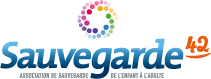 										27 juillet 2022                 _________________________________________________________________________Offre d’emploi CDD (H/F)Réf : PPIJ / 2022-07-27                 _________________________________________________________________________POLE PREVENTION INSERTION JUSTICEService Prévention spécialisée21 rue Charles CHOLAT- 42000 SAINT-ETIENNERecherche :1 AGENT ADMINISTRATIF PRINCIPAL (F/H)CDD jusqu’au 28 avril 2023 à 1 ETPPoste à pourvoir le 5 septembre 2022Missions :Sous l’autorité du Directeur de Pôle , l’agent administratif principal :Assure l’accueil physique et téléphonique des usagers et partenairesOriente et communique les informations en interne et externeEnregistre et gère les courriers au départ et à l’arrivée Crée et met à jour divers tableaux (statistiques, chantiers éducatifs, planning…)Gère les plannings, les fournitures et petit matériel (commande, réception,…)Contrôle les frais éducatifs des salariés du serviceGère l’interface avec les associations intermédiaires pour les contrats de travail //chantiers éducatifs Participe au déploiement du logiciel de suive de l’activité ;TRAJECT Administre la gestion des véhiculesAdministre les sinistres (véhicules, immobilier,….)Participe à des réunions de fonctionnementAssure l’assistance dans le domaine informatique (logiciel de gestion, tableaux Excel)Profil :Diplôme exigé : CAP, BEP secrétariatExpérience sur un poste similaireMaîtrise de l’outil Pack OfficeParfaite maîtrise de la langue française : orthographe et grammaireQualités requises : confidentialité, organisation, fiabilité, dynamisme, bon relationnelPermis B exigéConditions du poste :CDD 8 mois à 1 ETPLieu de travail : Saint-EtiennePrise de poste : 5 septembre 2022Salaire indexé à la Convention Collective (CCN du 15/03/1966)Candidatures :Merci d’adresser votre candidature - CV et lettre de motivation – avant le 12/08/2022, par mail en précisant le numéro de l’offre : PPIJ / 2022-07-27Contact :    drh-recrutement@sauvegarde42.fr